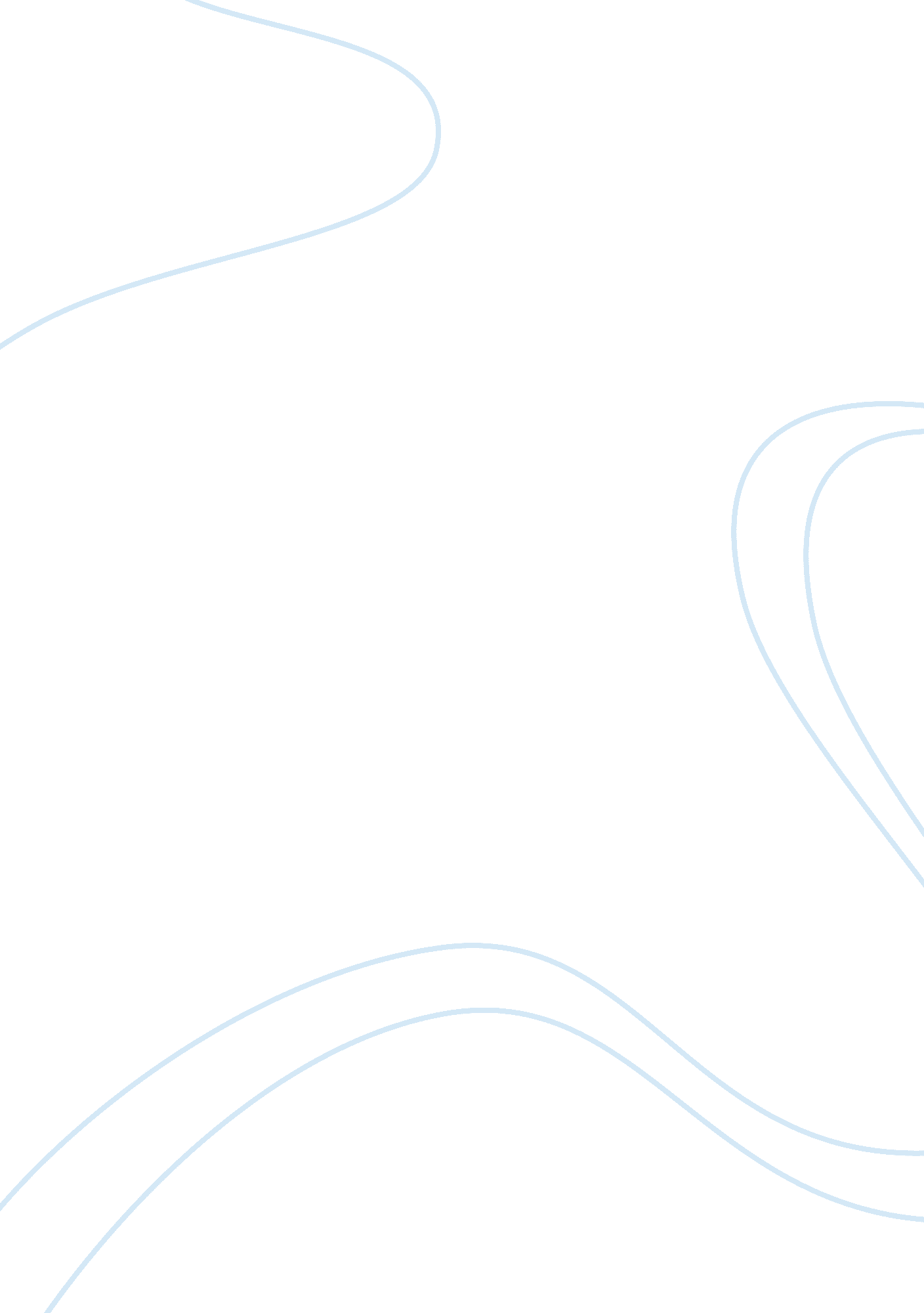 Describing language and language skills education essayLinguistics, Language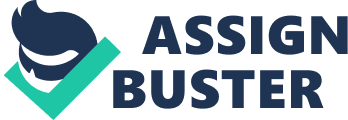 Teaching is a multidimensional activity that involves societal, educational, pedagogical, linguistics, personal, and cognitive dimensions. In the last 20 fiveyears, in general instruction the cognitive dimension of instruction has been recognizedas cardinal to successful instruction. The last decennary has witnessed steady growing in thestudy of instructors ' knowledge. Research workers have paid more attending to the survey of instructors ' belief about instruction, acquisition, scholars, and the impact it has on learning patterns, activities, and larning results ( Tillman, 2000 ; Shavelson, and Stern, 1981 ; Burns, 1992 ; Eisenhart et. al. , 1998 ; Fang, 1996 ; Richardson, 1996 ; Kagan, 1992 ; Reynold, 1992 ) . Research into instructors ' knowledge has non been restricted toone or few specific subjects or content countries. The impact of instructors beliefs on their instruction is being studied across subjects and educational scene every bit diverse as general instruction, mathematics( Ernest 1989 ; Shuck 1997 ; Karaagac and Threlfall ; Raymond, 1997 ) , second/ foreign linguisticcommunicationacquisition, ( Farrell, and Patricia, 2005 ) , reading ( Beach, 1994 ) , and chemicalscience( Brisco, 1991 ) . It has been studied in pre-service and in-service contexts, different educational degrees: kindergarten, simple schools, high schools and grownup instruction. During 1980s and the old ages after, research workers investigated a figure of different facets and dimensions of instructors ' knowledge. The chief focal point was on analyzing the manner instructors think about their ain work, their mental procedures in planning and transporting out their instructions, the sort of determinations made in the class of instruction, and how these beliefs may alter over clip. Some of the research countries in teachers'cognition include analyzing instructors ' knowledge in general and how they construct their constructs and theories of instruction ( Clandinin & A ; Connelly, 1988 ; Leinhardt, 1990 ) , instructors ' apprehension of the instruction procedure ( Peterson & A ; Comeaux, 1987 ) , instructors ' belief about instruction, pupils, instructors, and the acquisition procedure every bit good as their ain efficaciousness in bring oning alteration in their pupils ( Hollingsworth, 1989 ; Kagan & A ; Tippins, 1991 ; Tamir, 1991 ) . Another country of research in instructors ' belief is analyzing the instructional ideas, actions, and determination devising in the schoolroom ( Fogarty, Wang, & A ; Creek, 1983 ; Magliaro & A ; Borko, 1986 ) . Changes in teachers'beliefs that occur as a consequence of professional growing and instruction experiences have besides been examined ( Bullough, 1991 ; Calderhead, 1991 ) . Teachers ' beliefs are non easy to specify. Nor are they easy to operationalize and analyze. Kagan ( 1992 ) views them as tacitly held premises and perceptual experiences about instruction and acquisition. Pajares ( 1992 ) and Richardson ( 1996 ) view them as personal concepts of instructors that can assist understand their determinations and instruction patterns. The belief system consists of the information, attitudes, values, theories, and premises about instruction, acquisition, scholars, and other facets of instruction. Some of these beliefs are rather general while some are really specific. Harmonizing to Johnson ( 1994 ) instructors ' beliefs influence their judgement and perceptual experience, the schoolroom activities they use, and it can lend to the betterment of learning patterns andteacherinstruction plans. The belief system is argued to function as a base for the activities and patterns instructors use in the schoolroom. It guides instructors in the class of the patterns they have in the schoolroom. Hampton ( 1994 ) contends that instructors ' beliefs can find the manner they approach their instruction. In brief, research findings show that instructors have complex thought and reading of instruction and the context upon which they reflect, decide, and act was a broad and rich mental context ( Elbaz, 1983 ; Clandinin, 1986 ) . There are different ways instructors may develop their beliefs. It can be socially constructed as a consequence of their ain personal experiences and influences of the scenes in which they work. Teachers ' beliefs are built up over clip. They are derived from instructors ' preparation plans, pre-service plans, and prior acquisition and instruction experiences. Brog ( 2003 ) and Richards, Gallo and Renandya ( 2001 ) argue that instructors ' beliefs are derived from their anterior experiences, school patterns, educational theory, reading, their single personalities, and a figure of other beginnings. Eisentein-Ebsworth and Schweers ( 1997 ) see instructors ' positions shaped by pupils ' wants, syllabus outlooks, and anterior experiences. This cognition may alter over clip as instructors interact with pupils and acquire feedback from them. Following the involvement in general instruction and teacher instruction in teachers'cognition, research workers in 2nd linguistic communication acquisition took the thought and started to analyze linguistic communication instructors ' pedagogical beliefs in 2nd linguistic communication acquisition ( Breen, 1991 ; Cumming, 1993 ; Freeman & A ; Richards ; 1996 ; Johnson, 1994 ; Richards, 1998 ; Richards & A ; Nunan, 1990 ; Woods, 1996 ) . Teachers ' belief is now viewed as a complex cognitive activity ( Farrell and Patricia, 2005 ; Brog, 2003a, 2003b. ; Mitchel and Hooper, 1992 ; Johnston, and Goettsch, 2000 ) . Research into instructors ' knowledge has both provided good penetrations into instructors ' knowledge at the same clip raised more inquiries about several issues of instructors ' beliefs. A more specific facet of instructors ' knowledge in linguistic communication instruction is instructors ' beliefs about grammar and different facets of grammar instruction. Some of the inquiries that have non been yet answered include how much clip should be devoted to grammar? What grammatical points should be taught? How should grammatical points be sequenced? What activities are more appropriate for different contexts? Grammar has a contested nature and its instruction and acquisition has seendifferent yearss. Grammar instruction has ever created uncertainnesss and raised complex and challenging pedagogical, lingual and curricular issues. With the outgrowth of a new method or theory grammar becomes the centre of attending and with the death of the theory or pattern it would be wholly abandoned. For times grammar was cardinal to category activities and at times it was overlooked. With such fluctuation it is non hard to conceive of linguistic communication instructors develop different positions on grammar in the procedures of going a instructor. In the late 1980s forsaking of focal point on signifier was advocated by communicative motion. In the last decennary the issue of focal point on signifier has been a hot subject and raised many inquiries and challenges to applied linguists and linguistic communication instructors. There have been a figure of surveies on instructors ' beliefs about grammar and grammar instruction. Ng & A ; Farrell ( 2003 ) and Yim ( 1993 ) investigated the extent to which instructors ' theoretical beliefs influenced their schoolroom grammatical patterns, and found grounds to propose that what instructors say and do in the schoolroom are governed by their beliefs. Farrell ( 1999 ) examined the belief system of pre-service instructors of English grammar in footings of its influence on instruction pattern, and found grounds to propose that these beliefs may be immune to alter. Similarly, Richards, Gallo, and Renandya ( 2001 ) examined the beliefs of a group of in-service class instructors about grammar. The consequences showed that many instructors followed a communicative attack to instruction, while some of the respondents stated that they had house belief in the importance of direct grammar instruction in linguistic communication learning. They besides stated that their EFL/ESL pupils asked for grammar instruction. Research into the impact of formal grammar instruction has covered several facets of grammar instruction. These include inductive versus deductive approached to the instruction of grammar ( Shaffer, 1989 ; Dekeyser, 1995 ) , feedback and rectification of mistakes ( Chaudron, 1977 ; Dekeyser, 1993 ) , usage of grammar nomenclature in grammar instruction ( Berman, 1979 ; Garrett, 1986 ) , and impact of grammar pattern on L2 acquisition ( Ellis, 1991 ; Johnson, 1994 ) . In malice of big volume of research in this country consequences are inconclusive and as Borg ( 1999 ) discusses our apprehension of the procedures of grammar instruction as perceived by linguistic communication instructors has still a long manner to travel. 